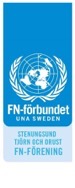 Inbjudan till årsmöte för Stenungsund, Tjörn och Orust FN-förening Torsdagen 22 februari 2024 kl. 18.30 i Kaptensrummet på Kulturhuset Fregatten i StenungsundKl 18.30 Årsmötet inleds med att Sarah Ekeklint berättar om Montessoriskolan i                                          Stenungsunds arbete om FN.Kl 19.30  FikaKl 19.45 ( ca)  ÅrsmötesförhandlingarDagordning och aktuella årsmöteshandlingar finns att se och ladda ner från vår hemsida,senast en vecka innan. Eventuella motioner ska vara insända till styrelsen senast 10 februari: styrelsen-sto-fn@googlegroups.com För att kontakta valberedningen Janette Olsson maila till: janette.olsson@vgregion.seFör att vi ska kunna förbereda fika vill vi att du anmäler dig till årsmötet senast 10 februari till Sylvia Wallin. Välkommen! 
Sylvia Wallin, ordförande i STO FN-förening, sylvia.wallin33@gmail.com 